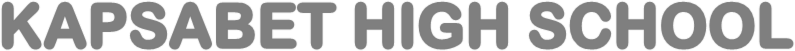       HISTORY AND GOVERNMENT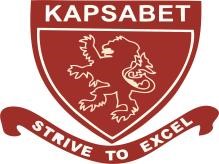               PRE-MOCK 1 2021                                          JULY/AUGUST                                                   311/ 1	                                            TIME: 2½ hours  Kenya Certificate of Secondary Education (K.C.S.E)                    Instructions to CandidatesThis paper consists of three sections A, B and C.Answer all questions in section A, three from Section B and two from Section C.Answers to all the questions must be written legibly in the answer booklet provided. This paper consists of 3 printed pages. Candidates should check the question paper to ensure that all pages are printed as indicated and no questions are missing.SECTION A: ANSWER ALL QUESTIONS IN THIS SECTION (25 MARKS)1. Name one communities in Kenya that belong to the Southern Cushites. 	(1 mark)2. Give one function of the Kayas among the Mijikenda in the pre-colonial period.(1 mark)3. State two results of the interaction between the Maasai and the Abagussi in the pre-colonial 	period.	(2 marks)4. Give two reasons why the Oman rulers were interested in the Kenyan Coast. (2 marks)5. State two ways in which Ludwig Krapf contributed to the spread of Christianity in Kenya. (2 marks)6. Give two environmental factors that favored the development of plantation farming along the Kenyan coast in the 19th Century. (2 marks)7. State two results of the Bukusu resistance to the British in 1895.	(2 marks)8. Give two reasons why the British used the IBEA Company to administer Kenya. (2 marks)9. State two results of the establishment of Independent churches in Kenya during the colonial period.	(2 marks)10. Apart from the Nandi name two other communities that resisted the establishment of colonial rule in Kenya. 	(2 marks)11. State the main duty of the Governor during the British colonial rule in Kenya. 	(1 mark)12. State one reason why the colonial government established Local Natives Councils in Kenya in 1924. (1 mark)13. Give one reason why Kenyan communities were settled in reserves during the colonial period.	(1 mark)14. Which document prevented the white settlers from making Kenya a white man’s colony? (1 mark)15. What was the main reason for the formation of the Ukamba Members’ Association? (1 mark)16. State the main ideological difference between KANU and KADU before independence in Kenya. (1 mark)17. What is dual citizenship? 	(1 mark)SECTION B (45 MARKS)Answer any THREE questions from this section.18.a)	State three practices which were introduced by Cushites to other communities in Kenya.	(3marks) 	b)	Explain six social results of the migration and settlement of the Oromo speakers by 		the 19th century 										(12marks) 19.a)	State three positive impacts of British colonial rule in Kenya.				(3marks) 	b)	Explain six reasons why the Wanga, a section of the Abaluhya collaborated with 		the Europeans during the process of establishment of colonial rulein Kenya.		(12marks) 20.a)	Give three reasons why Africans moved to urban areas during the colonial period.		(3marks) 	b)	Explain six negative consequences of urbanization in Kenya during the colonial period.	(12marks) 21.a) State five characteristics of the coastal towns by 1500 A D.		              (5marks)     b. Explain five factors which led to the decline of the coastal towns after 1500 AD. (10 marks) SECTION C:(30 MARKS)ANSWER ANY TWO QUESTIONS IN THIS SECTION 22 a) Highlight clearly five factors that are likely to interfere with free and fair election in Kenya.(5marks)     b) Explain five roles of the Independent Electoral and Boundaries Commission. (IEBC) 	(10marks)23.a)State three circumstances that can lead to revocation of citizenship obtained through registration in Kenya. (3 marks)    b) Explain six civic responsibilities of a Kenyan citizen.(12 marks) 24. a)What is the composition of the National Executive arm of the government(3 marks)     b) Explain six reasons that may make a Member of Parliament lose his/her seat in parliament. (12 marks)